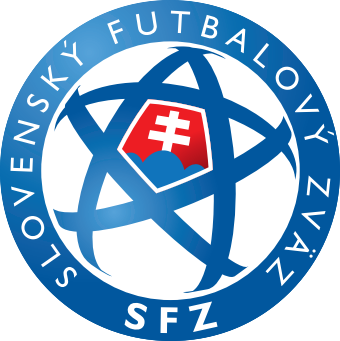 AKTUÁLNE PODMIENKY organizácie súťažných stretnutí podľa vyhlášky ÚVZ SR č. 233/2021 v znení vyhlášky ÚVZ SR č. 236/2021 platné od 31.7.2021(pri tomto usmernení sa vychádza z toho, že od pondelka 19.7.2021 sú všetky okresy v SR zelené v stupni Monitoring z pohľadu rizikovosti šírenia ochorenia COVID – 19 a hlavné zmeny oproti pôvodnej vyhláške č. 223/2021 sú vyznačené červeným)PODMIENKY ORGANIZÁCIE SÚŤAŽNÝCH STRETNUTÍ NIŽŠÍCH FUTBALOVÝCH LÍG A MLÁDEŽNÍCKYCH SÚŤAŽÍ Tréningytréningy sa uskutočňujú v zásade BEZ OBMEDZENÍ počtu účastníkov a bez povinného testovania hráčov a osôb zúčastnených tréningového procesuSúťažné stretnutiaNIE JE POTREBNÉ testovanie hráčov a osôb zabezpečujúcich organizáciu a chod športového podujatia do limitu 100 osôb, t.j. VŠETKY tieto osoby sa zúčastňujú zápasu bez obmedzeniaDiváciSúťažné zápasy môžu byť organizované s divákmi za  týchto hlavných podmienok:maximálny počet divákov je v prípade státia 50% kapacity  priestoru, v prípade sedenia max. 75% kapacity priestoru, nie však viac ako 1000 osôb v exteriéri,sedenie v každom druhom rade,všetci diváci sa musia pri vstupe preukázať negatívnym výsledkom RT-PCR alebo LAMP testu nie starším ako 72 hodín alebo negatívnym výsledkom antigénového testu nie starším ako 24 hodín, ktorý je možné nahradiť potvrdením o očkovaní alebo iných skutočnostiach (prekonanie ochorenia, atď.), pričom u detí do 12 rokov veku sa test NEVYŽADUJE,nie je potrebné uchovávať telefonické alebo emailové kontakty návštevníkov,zákaz konzumácie jedál a nápojov. PODMIENKY ORGANIZÁCIE SÚŤAŽNÝCH STRETNUTÍ 2. FUTBALOVEJ  LIGY Tréningytréningy sa uskutočňujú v zásade BEZ OBMEDZENÍ počtu účastníkov a bez povinného testovania hráčov a osôb zúčastnených tréningového procesuSúťažné stretnutiaNIE JE POTREBNÉ testovanie hráčov a osôb zabezpečujúcich organizáciu a chod športového podujatia do limitu 100 osôb, t.j. VŠETKY tieto osoby sa zúčastňujú zápasu bez obmedzeniaDiváciSúťažné zápasy môžu byť organizované s divákmi za  týchto hlavných podmienok:maximálny počet divákov je 50% celkovej kapacity priestoru na sedenie, sedenie v každom druhom rade,priestor pre divákov rozdelený do sektorov, ktoré majú kapacitu maximálne 1000 divákov,všetci diváci sa musia pri vstupe preukázať negatívnym výsledkom RT-PCR alebo LAMP testu nie starším ako 24 hodín, ktorý je možné nahradiť potvrdením o očkovaní alebo iných skutočnostiach (prekonanie ochorenia, atď.), pričom u detí do 12 rokov veku sa test nevyžaduje,organizátor je povinný po dobu 30 dní viesť evidenciu divákov v rozsahu meno, priezvisko, dátum narodenia, adresa trvalého pobytu a telefonický kontakt a po uplynutí tejto doby osobné údaje zničiť, organizátor je povinný zabezpečiť prítomnosť divákov len z domáceho tímu, zákaz konzumácie jedla a nápojov.Ďalšie podmienky organizácie športových podujatí sú predmetom úpravy vyhlášky  a ich plnenie podmienok kontroluje organizátor, ktorý je priamo zodpovedný za ich dodržiavanie.